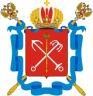 Администрация Невского района Санкт-ПетербургаГосударственное бюджетное общеобразовательное учреждениесредняя общеобразовательная школа №691 с углубленным изучением иностранных языков Невского района Санкт-Петербурга «Невская школа»193318, Санкт-Петербург, Союзный пр., д. 5, к. 2, стр. 1ПЛАНработы музейно-образовательного комплекса «ИГРРАЙ!»государственного бюджетного общеобразовательного учреждениясредней общеобразовательной школы №691 с углубленным изучением иностранных языков Невского района Санкт-Петербурга «Невская школа» на 2023-2024 учебный год План воспитательной работы школьного музея на 2023-2024 уч.г.Принятна заседании Педагогического советаПротокол от «____» ___ 20___ г. № __УТВЕРЖДЕНПриказом от «___» ____ 20___ г. №___ ____________________ М.А.Кузнецова№МероприятиеДата ОтветственныйОрганизационная работаОрганизационная работаОрганизационная работаОрганизационная работа1Утверждение плана работы школьного музея на 2023-2024 учебный год.Сентябрь 2023Директор школыЗаведующий музеем2Формирование актива школьного музея, распределение обязанностей между членами актива.Сентябрь 2023Заведующий музеем3Проведение заседаний актива школьного музея.В течение годаЗаведующий музеем4Ведение Книги отзывов гостей музеяВ течение годаЗаведующий музеем5Поддержание надлежащего состояния помещения и фондов музеяВ течение годаЗаведующий музеем6Посещение классных родительских собраний с целью представления музейных программ, реализуемых на базе музея в 2023-2024 учебном годуСентябрь 2023Заведующий музеемЭкскурсионно-массовая работаЭкскурсионно-массовая работаЭкскурсионно-массовая работаЭкскурсионно-массовая работа7Разработка новых экскурсионных темВ течение годаЗаведующий музеем, музейный актив8Систематизация музейных материаловВ течение годаЗаведующий музеем, музейный актив9Проведение обзорной экскурсии «Здесь оживают игрушки» для 1-5 классовВ течение годаЗаведующий музеем10Участие в Марафоне школьных музеев для ГБДОУ районаВ течение годаЗаведующий музеем11Участие в Марафоне школьных музеев для ГБОУ районаВ течение годаЗаведующий музеемЭкспозиционно-выставочная работаЭкспозиционно-выставочная работаЭкспозиционно-выставочная работаЭкспозиционно-выставочная работа12Организация временных тематических выставокВ течение годаЗаведующий музеем,музейный актив13Организация книжных выставок, исследовательских и творческих проектовВ течение годаЗаведующий музеем,музейный актив14Участие в создании межмузейных экспозиций, онлайн-выставокВ течение годаЗаведующий музеем,музейный активФондовая работаФондовая работаФондовая работаФондовая работа15Пополнение фондовВ течение годаЗаведующий музеем16Работа с учётной документациейВ течение годаЗаведующий музеем17Создание условий для хранения фондовВ течение годаЗаведующий музеем18Инвентаризация В течение годаЗаведующий музеемОбразовательная деятельностьОбразовательная деятельностьОбразовательная деятельностьОбразовательная деятельность19Реализация дополнительной общеобразовательной общеразвивающей программы «Школьный музей»В течение годаЗаведующий музеемРабота руководителя школьного музеяРабота руководителя школьного музеяРабота руководителя школьного музеяРабота руководителя школьного музея20Участие в работе районного и городского методического объединения, обобщение и распространение опыта работыВ течение годаЗаведующий музеем№ п/пДатаНазвание мероприятияУчастникиОтветственныеСентябрьСентябрьСентябрьСентябрьСентябрь1Весь месяцПодготовка к региональному конкурсу экскурсоводов школьных музеев«Школа экскурсоводов»Дроздова Л.А.2Весь месяцРеализация районного проекта «музейный марафон «5+»ГБДОУ районаДроздова Л.А.3По графикуПроведение экскурсий для учеников школыУченики школыДроздова Л.А.418.09.23Районный стратегический информационно-методический семинар «Музейно-образовательное пространство района: Кейс 2023-2024»Дроздова Л.А.ГБУ ДО «ПДДТ» Невского района СПб520.09.23Обучающий семинар «Выходим в городское пространство: методический конструктор» в рамках педагогического проекта «Учи открывать страну»Дроздова Л.А.ГБУ ДО «ПДДТ» Невского района СПб622.09.23Педагогический мастер-класс в городском пространстве «Выходим в городское пространство: инструментарий» в рамках педагогического проекта «Учи открывать страну»Дроздова Л.А.ГБУ ДО «ПДДТ» Невского района СПбОктябрьОктябрьОктябрьОктябрьОктябрь711.10.23Информационно-методический семинар «Регламент проведения районного и регионального конкурсов экскурсоводов школьных музеев»Дроздова Л.А.ГБУ ДО «ПДДТ» Невского района СПб824.10.2326.10.23Школьный этап регионального конкурса экскурсоводов школьных музеев«Школа экскурсовода»Дроздова Л.А.9Весь месяцРеализация районного проекта «музейный марафон «5+»ГБДОУ районаДроздова Л.А.10По графикуПроведение экскурсий для учеников школыУченики школыДроздова Л.А.НоябрьНоябрьНоябрьНоябрьНоябрь1122.11.2324.11.23Районный этап регионального конкурса экскурсоводов школьных музеевПобедители школьного этапа конкурсаГБУ ДО «ПДДТ» Невского района СПб12Весь месяцРеализация районного проекта «музейный марафон «5+»ГБДОУ районаДроздова Л.А.13По графикуПроведение экскурсий для учеников школыУченики школыДроздова Л.А.ДекабрьДекабрьДекабрьДекабрьДекабрь1406.12.23Награждение победителей районного этапа регионального конкурса экскурсоводов школьных музеевПобедители районного этапа конкурсаГБУ ДО «ПДДТ» Невского района СПб15Весь месяцРеализация районного проекта «музейный марафон «5+»ГБДОУ районаДроздова Л.А.16По графикуПроведение экскурсий для учеников школыУченики школыДроздова Л.А.ЯнварьЯнварьЯнварьЯнварьЯнварь17Весь месяцРеализация районного проекта «музейный марафон «5+»ГБДОУ районаДроздова Л.А.18По графикуПроведение экскурсий для учеников школыУченики школыДроздова Л.А.ФевральФевральФевральФевральФевраль1917.02.23Защита экскурсий регионального конкурса экскурсоводов школьных музеевПобедители районного этапа конкурсаГБНОУ «СПБ ГДТЮ»20Весь месяцРеализация районного проекта «музейный марафон «5+»ГБДОУ районаДроздова Л.А.21По графикуПроведение экскурсий для учеников школыУченики школыДроздова Л.А.МартМартМартМартМарт22Весь месяцРеализация районного проекта «музейный марафон «5+»ГБДОУ районаДроздова Л.А.23По графикуПроведение экскурсий для учеников школыУченики школыДроздова Л.А.АпрельАпрельАпрельАпрельАпрель24Весь месяцРеализация районного проекта «музейный марафон «5+»ГБДОУ районаДроздова Л.А.25По графикуПроведение экскурсий для учеников школыУченики школыДроздова Л.А.МайМайМайМайМай26Весь месяцРеализация районного проекта «музейный марафон «5+»ГБДОУ районаДроздова Л.А.27По графикуПроведение экскурсий для учеников школыУченики школыДроздова Л.А.